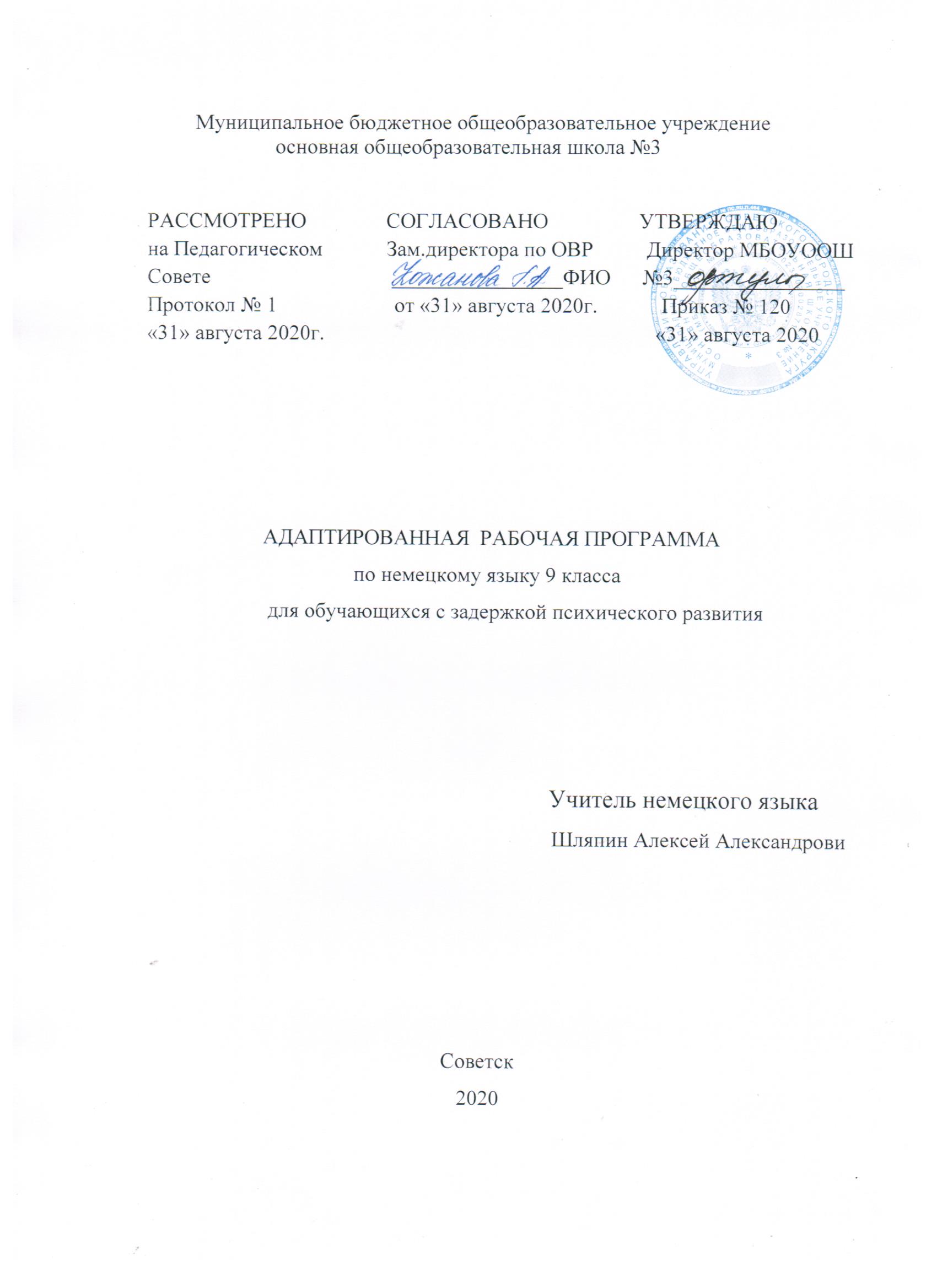          Содержание программы1. Планируемые результаты _____________________________  3       2. Содержание учебного процесса_________________________43. Тематическое планирование____________________________5 1. Планируемые результаты.   В результате изучения курса 9 класса учащиеся должны знать:лексический материал (600 слов);словообразование – суффиксы прилагательных -haft, -isch;грамматический материал (ведется повторение изученного; учащиеся закрепляют употребление придаточных определительных предложений, знакомятся с придаточными предложениями цели, условными придаточными предложениями; обороты um…zu,  statt…zu+ Infinitiv , ohne…zu + Infinitiv , а также управление глаголов и местоименные наречия типа wofür? dafür даются в ознакомительном плане). Исключаются разделы: Perfekt, Plusquamperfekt, Futurum в пассивной форме.Аудирование      Учащиеся должны понимать на слух построенную на программном языковом материале речь, предъявляемую в нормальном темпе учителем или в звукозаписи, допускающую включение до 1% незнакомых слов, о значении которых можно догадаться по контексту, а также указания учителя, связанные с ведением урока. Длительность звучания связных текстов – до 2 минут.Говорение    Диалогическая речь. Учащиеся должны уметь вести беседу, используя элементы описания, повествования и рассуждения по тематике предыдущих лет обучения, а также обсуждать прочитанные и прослушанные тексты, выражая свое отношение к изложенному. Высказывание каждого собеседника составляет пять реплик.    Монологическая речь. Учащиеся должны уметь высказываться в соответствии с учебной ситуацией, делать устные сообщения по теме. Объем высказывания – не менее 8 фраз.Чтение   Девятиклассники должны уметь читать про себя впервые предъявляемые им адаптированные тексты, построенные на программном языковом материале и содержащие до 2% незнакомых слов, о значении которых можно догадаться. Объем текста - не менее 1000 печатных знаков за один академический час.2. Содержание учебного процессаКаникулы, прощайте! Встречи после каникул. Места отдыха в Германии. Нахождение мест на карте. Рассказ по опорам о каникулах. Повторить систему образования в Германии.Каникулы и книги. Совместимы ли они? Роль книги в жизни человека. Чтение стихотворения Гёте, Шиллера, Гейне. Чтение отрывков из книги М.Пресслер. Чтение учебных текстов.Грамматика. Повторение форм Passiv, введение инфинитивных оборотов.Молодёжь сегодня. Какие у неё проблемы? Чтение с опорой на фонограмму. Совершенствование техники чтения. Проблемы молодёжи. Сравнение проблем молодёжи разных стран. Сообщение о своих проблемах с опорой на вопросы. Грамматика: инфинитивные обороты..Будущее начинается уже сейчас. Как обстоит дело с выбором профессии? Школьная система образования в Германии. Двойственная система. Перспективные профессии. Лексика, обозначающая профессии. Рассказ о профессии будущего с опорой на таблицу. Генрих Шлимман.Грамматика. Управление глаголов.Средства массовой информации. Действительно ли это – 4-я власть? Задачи СМИ. Телевизионная программа телепередач. Телезависимость. Газета в школе. Грамматика: предлоги с Genetiv. Придаточные условные.                                                                               3. Тематическое планирование№ урока                                                                   Название темы, разделаКоличество часов№ урока                                                                   Название темы, разделаКоличество часов       Раздел 1  « Прощай, каникулы! Повторение»                      1 триместр                                                                                           1Повторить глагольные формы в Präteritum. Составление монологического высказывания.12Аудирование отрывка из сочинения Штеффи об Австрии. Чтение с извлечением информации.13Монолог о летних каникулах. Аудирование. Чтение с пониманием основного содержания.14Вводная контрольная работа.  Чтение микротекстов с опорой на лексику и на картинки.15Монолог о школьной системе Германии на основе схемы.16Работа со справочником. Чтение с извлечением информации.17Повторить форму Perfekt. 18Чтение газетной статьи с извлечением информации.1       Раздел 2                                   «Каникулы и книги. Что между ними общего?»9Изучение лексики по теме. Аудирование высказываний немецких школьников о чтении.110Закрепление лексики. Работа с лексикой к тексту. Чтение с извлечением информации.111 Аудирование стихов Гете, Шиллера, Гейне. Высказать свое мнение о стихотворениях.112Чтение биографической справки о Мирьям Пресслер. Чтение отрывка о Еве со словарем.113Чтение с извлечением информации. 1-я часть114Чтение с извлечением информации.2-я часть текста. Определить жанр текста.115Чтение комиксов. 116Записать реплики для диалога «У газетного киоска». Чтение диалога по ролям. 117Чтение с извлечением информации о разных типах читателей.118Работа с лексикой к тексту. Чтение с полным пониманием. 119Ознакомление с немецкими каталогами. Чтение с полным пониманием двух первых текстов.120Повторение придаточных определительных предложений. Лексика по теме.121Составление монолога по теме. Чтение с полным пониманием.122Писать лексику для рассказа об интересной книге. Монолог о чтении.123 Контрольная работа.12 триместр                                                                                                                                   24Составить монолог об интересной книге. Лексика по теме.                                  1        Раздел 3               «Современная молодежь. Какие у них проблемы?»            25Чтение журнальной статьи с извлечением информации. Составление ассоциограммы .126Аудирование полилога. Инсценирование полилога. 127Изучение лексики по теме. Чтение с полным пониманием.128Записать перечень проблем молодежи. Чтение и перевод текста с опорой.129Чтение с извлечением информации.130Подготовка к монологу о проблемах молодежи.  Проблемы немецкой и русской молодежи.131Работа с лексикой ассоциограммы. Рассказ о матери Ильзы на основе ассоциограммы.132Чтение и перевод предложений и ответ на вопрос, «А как у нас?» Лексика.133Закрепление лексики. 134Ознакомление с употреблением оборотов um…zu, statt…zu, ohne…zu. 135Закрепление оборотов  «Statt…zu, ohne…zu.»136Чтение высказываний психологов о трудностях взросления.137Чтение полилога «На педсовете» Инсценирование полилога.138Закрепление лексики. Чтение с извлечением информации. 139Чтение художествен.текста с пониманием основного содержания. Описание внешности героев.140Контрольная работа1       Раздел 4                            «Будущее начинается сегодня. Как дела с выбором профессии?»41Изучение лексики по теме. Чтение схемы и комментария к ней. Чтение дополн. информации. 142Выписать названия современных профессий. Сравнение требований профессиональной квалификации трудящихся в Германии.143Новая лексика по теме. Чтение микротекстов с полным пониманием. 144Словообразование. Чтение таблицы с полным пониманием.      Контрольная работа.145Закрепление лексики. Краткий монолог на основе опорных слов.                                                  146Ознакомление с управлением глаголов, с местоименными наречиями.          3 триместр147Закрепление местоименных наречий. Подготовка к монологическому высказыванию о проф.148Чтение микротекстов. Перенос информации на себя, Подготовка к аудированию.149Чтение микротекстов с извлечением информации.150Составление монолога о будущей профессии по опоре.151Монолог о профессии. Чтение текста с извлечением содержания.152 Чтение текста с извлечением содержания. 153Повторить названия профессий, которые выбирает немецкая молодежь.154Заполнить анкету- заявление. Работа с прагматичными текстами.155Контрольная работа.1       Раздел 5                 «Средства массовой информации. Это действительно четвертая власть?»56Аудирование текста (введение в тему). Чтение с полным пониманием.157Ознакомление с названиями немецких газет и журналов. Перевести названия рубрик.158Повторение монолога о роли СМИ. Чтение микротекстов с полным пониманием.159Записать названия некоторых предач. Чтение программы передач немецкого телевидения. 160Аудирование текста. Чтение с извлечением информации. 161Назвать рубрики русской газеты по-немецки. Чтение микротекстов с полным пониманием.162Контрольная работа за 3 триместр.  Описать персонаж, на основе прочитанного выразить о нем свое мнение.163Итоговая контрольная работа за год. 164Работа над ошибками.165Введение общественно-политической лексики. Чтение со словарем.166Чтение с извлечением информации.167Повторение168Прощай 9 класс!1Итого68